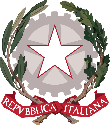 Ministero dell’Istruzione e del MeritoIstituto d’Istruzione Superiore Statale “F. Meneghini”Via A. Morino, 5 - 25048 Edolo (Bs)Tel. 0364 71033 - Fax 0364 73175C.F.: 81006200174   –   CODICE UNIVOCO: UFLIPEALLEGATO B: TABELLA DI AUTOVALUTAZIONE DEI TITOLI Avviso unico pubblico per la selezione interna di n. 1 Docente esperto lingua inglese mediante procedura comparativa dei curricula vitae e professionali e per la realizzazione di interventi atti a ridurre il fenomeno della dispersione scolastica e dell’abbandono, favorendo l’inclusione e il successo formativo delle studentesse e degli studenti più fragili (dm 170 del 24-06-2022) a valere sul progetto AD HOC Piano Nazionale Di Ripresa E Resilienza - Missione 4: Istruzione E Ricerca - Componente 1 Potenziamento dell’offerta dei servizi di istruzione: dagli asili nido alle Università - Investimento 1.4: Intervento straordinario finalizzato alla riduzione dei divari territoriali nelle scuole secondarie di primo e di secondo grado e alla lotta alla dispersione scolastica - Azioni di prevenzione e contrasto della dispersione scolastica.CUP: B24D22003720006 Identificativo progetto: M4C1I1.4-2022-981-P-14341Il/la sottoscritto/a  								 nato/a a	________________ il _____________________ codice fiscale |  |  |  |  |  |  |  |  |  |  |  |  |  |  |  |  | residente a		___			 via 						recapito tel. 		___	 recapito cell. ________________ indirizzo e-mail		             	    ______________	                indirizzo PEC 						                in servizio presso				      	con la qualifica di 		_______________________DICHIARADi essere in possesso delle competenze richieste e dei titoli aggiuntivi di seguito indicati, riportati nel curriculum vitae, a tale fine autocertifica i seguenti punteggi. Ciascun candidato avrà cura di evidenziare sul proprio c.v. le esperienze per le quali richiede la valutazione, attribuendo a ciascuna esperienza un numero di riferimento da indicare nell’apposita griglia di valutazione.Griglia valutazione candidature Docente esperto lingua inglese per i PERCORSI FORMATIVI E LABORATORIALI CO – CURRICOLARI – SEZIONE DData_______________________                                                                           Firma _______________________www.istitutomeneghini.edu.itbsis007008@istruzione.itbsis007008@pec.istruzione.itFORMAT GENERALE GRIGLIA DI VALUTAZIONE DEI TITOLI PER LE CANDIDATURE DI DOCENTI ESPERTI LINGUA INGLESE PER I PERCORSI FORMATIVI E LABORATORIALI CO – CURRICOLARI – SEZIONE D FORMAT GENERALE GRIGLIA DI VALUTAZIONE DEI TITOLI PER LE CANDIDATURE DI DOCENTI ESPERTI LINGUA INGLESE PER I PERCORSI FORMATIVI E LABORATORIALI CO – CURRICOLARI – SEZIONE D FORMAT GENERALE GRIGLIA DI VALUTAZIONE DEI TITOLI PER LE CANDIDATURE DI DOCENTI ESPERTI LINGUA INGLESE PER I PERCORSI FORMATIVI E LABORATORIALI CO – CURRICOLARI – SEZIONE D FORMAT GENERALE GRIGLIA DI VALUTAZIONE DEI TITOLI PER LE CANDIDATURE DI DOCENTI ESPERTI LINGUA INGLESE PER I PERCORSI FORMATIVI E LABORATORIALI CO – CURRICOLARI – SEZIONE D FORMAT GENERALE GRIGLIA DI VALUTAZIONE DEI TITOLI PER LE CANDIDATURE DI DOCENTI ESPERTI LINGUA INGLESE PER I PERCORSI FORMATIVI E LABORATORIALI CO – CURRICOLARI – SEZIONE D FORMAT GENERALE GRIGLIA DI VALUTAZIONE DEI TITOLI PER LE CANDIDATURE DI DOCENTI ESPERTI LINGUA INGLESE PER I PERCORSI FORMATIVI E LABORATORIALI CO – CURRICOLARI – SEZIONE D L' ISTRUZIONE, LA FORMAZIONENELLO SPECIFICO DIPARTIMENTO IN CUI SI CONCORRE L' ISTRUZIONE, LA FORMAZIONENELLO SPECIFICO DIPARTIMENTO IN CUI SI CONCORRE L' ISTRUZIONE, LA FORMAZIONENELLO SPECIFICO DIPARTIMENTO IN CUI SI CONCORRE n. riferimento del curriculumda compilare a cura del candidatoda compilare a cura della commissioneA1. LAUREA INERENTE AL RUOLO SPECIFICO (vecchio ordinamento o magistrale)Verrà valutata una sola laureaPUNTIA1. LAUREA INERENTE AL RUOLO SPECIFICO (vecchio ordinamento o magistrale)Verrà valutata una sola laurea15A2. LAUREA INERENTE AL RUOLO SPECIFICO(triennale, in alternativa al punto A1)Verrà valutata una sola laurea10A3. DIPLOMA INERENTE AL RUOLO SPECIFICO (in alternativa ai punti A1 e A2)Verrà valutato un solo diploma5 A4.  Titoli di studio post universitario nei settori scientifici-disciplinari afferenti all’argomento del laboratorio per cui ci si candidaMax 26 punticad.LE CERTIFICAZIONI OTTENUTE  NELLO SPECIFICO SETTORE IN CUI SI CONCORRE			LE CERTIFICAZIONI OTTENUTE  NELLO SPECIFICO SETTORE IN CUI SI CONCORRE			LE CERTIFICAZIONI OTTENUTE  NELLO SPECIFICO SETTORE IN CUI SI CONCORRE			B1. COMPETENZE I.C.T. CERTIFICATE (riconosciute dal MIM)Max 1 5 punti cad.B2. ALTRE COMPETENZE documentate nei settori scientifici-disciplinari afferenti all’argomento del laboratorio per cui ci si candidaMax 25 punti cad.LE ESPERIENZENELLO SPECIFICO SETTORE IN CUI SI CONCORRELE ESPERIENZENELLO SPECIFICO SETTORE IN CUI SI CONCORRELE ESPERIENZENELLO SPECIFICO SETTORE IN CUI SI CONCORREC1. ESPERIENZE DI GESTIONE IN PROGETTI FINANZIATI DA FONDI EUROPEI nei settori scientifici-disciplinari afferenti all’argomento del laboratorio per cui ci si candida Max 62 punti cad.C2. ESPERIENZE DI DOCENTE/TUTOR IN PROGETTI FINANZIATI DA FONDI EUROPEI nei settori scientifici-disciplinari afferenti all’argomento del laboratorio per cui ci si candidaMax 62 punti cad.C3. CONOSCENZE SPECIFICHE DELL'ARGOMENTO documentate attraverso esperienze lavorative e professionali nei settori scientifici-disciplinari afferenti all’argomento del laboratorio per cui ci si candidaMax 82 punti cad.C4. CONOSCENZE SPECIFICHE DELL'ARGOMENTO documentate attraverso pubblicazioni nei settori scientifici-disciplinari afferenti all’argomento del laboratorio per cui ci si candidaMax 62 punti cad.C5. CONOSCENZE SPECIFICHE DELL'ARGOMENTO documentate attraverso esperienze di docente in corsi di min. 6 ore nei settori scientifici-disciplinari afferenti all’argomento del laboratorio per cui ci si candidaMax 6 2 punti cad.C8. CONOSCENZE SPECIFICHE DELL'ARGOMENTO documentate attraverso corsi seguiti di min. 20 ore con rilascio attestato nei settori scientifici-disciplinari afferenti all’argomento del laboratorio per cui ci si candida Max 62 punti cad.TOTALE                                                           TOTALE                                                           TOTALE                                                           